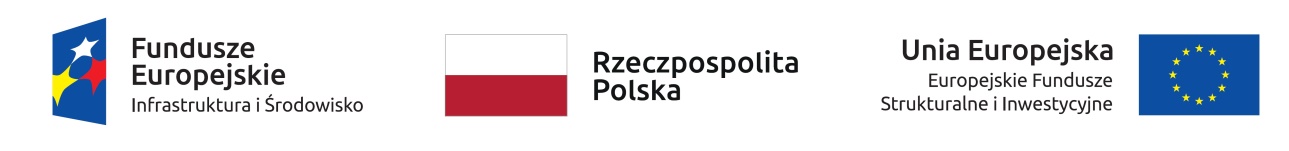 Minister Rodziny, Pracy i Polityki Społecznejw partnerstwie w Wojewodą Warmińsko – Mazurskimwe współpracy ze Starostą Powiatu Nowomiejskiegorealizuje projekt dofinansowany z Europejskiego Funduszu Społecznegopn. „Wsparcie dzieci umieszczonych w pieczy zastępczej w okresie epidemii COVID – 19”w ramach Programu Operacyjnego Wiedza Edukacja Rozwój na lata 2014-2020.Realizatorem projektu w imieniu Powiatu Nowomiejskiego jest Powiatowe Centrum Pomocy Rodzinie 
w Nowym Mieście Lubawskim.Celem projektu jest zapobieganie i ograniczenie negatywnych skutków wystąpień COVID – 19 w obszarze pieczy zastępczej.Dofinansowanie projektu z Unii Europejskiej: 204 750,00 zł.Pozostałą część w wysokości 38 190,00 zł stanowią środki współfinansowania krajowego. Wartość projektu ogółem wynosi 242 940,00 zł.